Control 3Ciencia de los Materiales, ME3201Prof. Aquiles Sepúlveda12 de noviembre, 2014Tiempo: 100 minutosPregunta 1 (30%)Considere cobre (TF= 1.056 °C) que es enfriado desde los 1.000 ° hasta temperatura ambiente. Discuta la concentración real de vacancias que se tiene finalmente a temperatura ambiente en función de la velocidad de enfriamiento. (2/3)¿Por qué la movilidad atómica  en el Pb (TF= 327 °C) es bastante similar a aquella en el  W  (TF= 3.41 °C)  a una misma temperatura homóloga θ= T[K]/Tf  [K]. (1/3)Pregunta 2 (20%)Se tiene  una aleación Fe-1,5 %p.C que es enfriada bajo condiciones de equilibrio desde Ti= 1.100 °C hasta la temperatura ambiente, Ta. Se pide:Dibujar una diagrama de enfriamiento continuo razonable, curva T versus t, entre Ti y Ta, explicando el origen de los cambios y discontinuidades detectados sobre tal curva.Sobre el mismo gráfico anterior, dibuje metalografías ópticas representativas para distintas temperaturas, identificando las fases presentes.Calcular las fracciones de las fases presentes a TE+ε.Pregunta 3 (30%)Explique con detalle las transformaciones estructurales y las propiedades mecánicas resultantes de cada una de las dos etapas del siguiente proceso: temple seguido de revenido en el caso de una aleación Fe-1,0%p.C.Respecto de la mayor templabilidad de los Aceros de Baja Aleación en relación con la de los  Aceros al Carbono: i) ¿cuál es el mecanismo atómico que permite lograr esta ventaja?; y ii) en la práctica, ¿por qué es ventajoso mejorar la templabilidad?Pregunta 4 (20%)Seleccione aceros al Carbono para diferentes aplicaciones típicas. Considere que tiene dos grados de libertad para su selección: la  composición y el tratamiento térmico.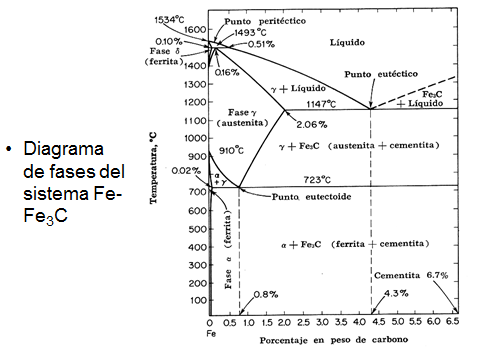 